lMADONAS NOVADA PAŠVALDĪBA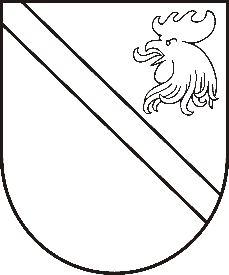 Reģ. Nr. 90000054572Saieta laukums 1, Madona, Madonas novads, LV-4801 t. 64860090, fakss 64860079, e-pasts: dome@madona.lv ___________________________________________________________________________MADONAS NOVADA PAŠVALDĪBAS DOMESLĒMUMSMadonā2018.gada 31.maijā								Nr.209									(protokols Nr.9, 14.p.)Par zemes patstāvīgo lietošanas tiesību izbeigšanu  Madonas novada pašvaldība (turpmāk – Pašvaldība) 12.03.2018. saņēma Valsts zemes dienesta Vidzemes reģionālās nodaļas 12.03.2018. vēstuli Nr. 2-04/V/155 “Par zemes lietošanas tiesību izbeigšanu”, ar kuru tik paziņots, ka reģionālā nodaļa ir izvērtējusi tās rīcībā esošos un iesniegtos dokumentus, Kadastra informācijas sistēmā reģistrētos datus par nekustamā īpašuma „xxx”, Madonas novadā ar kadastra numuru xxx un normatīvo aktu regulējumu, un secinājusi, ka tai nav tiesiska pamata xxx un xxx atjaunot īpašuma tiesības uz  nekustamā īpašuma “xxx”, Madonas novadā, 1/3 domājamo daļu katram no zemes vienības ar kadastra apzīmējumu xxx 0,3126 ha kopplatībā, jo likumā noteiktajā termiņā nav iesniegti īpašuma tiesību atjaunošanas pieprasījumi un nepieciešamie īpašuma tiesības pierādošie dokumenti.Reģionālā nodaļa lūdz izvērtēt sniegto informāciju, ievērojot, ka zemes lietotājiem, kuri nav veikuši Valsts un pašvaldību īpašuma privatizācijas un privatizācijas sertifikātu izmantošanas pabeigšanas likuma (turpmāk – Likums) 23.panta otrās daļas otrā punktā noteiktajos termiņos ar zemes izpirkšanu saistītās darbības – atbilstoši 25.panta pirmajai daļai jāizbeidz zemes lietošanas tiesības un jāpieņem lēmumi par zemes piekritību pašvaldībai vai zemes ieskaitīšanu rezerves zemes fondā.     	Likuma 25.panta pirmās daļas 1.punkts nosaka, ka fiziskajām personām, kurām zeme piešķirta pastāvīgā lietošanā, zemes pastāvīgās lietošanas tiesības izbeidzas, ja līdz šā likuma 23.panta otrajā daļā minētajos gadījumos — līdz 2007.gada 30.novembrim persona nav iesniegusi zemes izpirkšanas (pirkšanas) pieprasījumu.Noklausījusies jurista H.Pujata sniegto informāciju, pamatojoties Valsts un pašvaldību īpašuma privatizācijas un privatizācijas sertifikātu izmantošanas pabeigšanas likuma 25.panta pirmās daļas 1.punktu, otro daļu, 21 daļu, trešās daļas 2.punkts un ceturto daļu un likuma „Par pašvaldībām” 21.panta pirmās daļas 27.punktu, ņemot vērā 22.05.2018. Finanšu un attīstības komitejas atzinumu, atklāti balsojot: PAR – 12 (Zigfrīds Gora, Ivars Miķelsons, Andrejs Ceļapīters, Andris Dombrovskis, Antra Gotlaufa, Artūrs Grandāns, Gunārs Ikaunieks, Valda Kļaviņa, Andris Sakne, Inese Strode, Aleksandrs Šrubs, Gatis Teilis), PRET – NAV,  ATTURAS – NAV, Madonas novada pašvaldības dome  NOLEMJ:Apturēt lietvedību līdz brīdim, kad stāsies spēkā Vidzemes rajona tiesas Valmierā nolēmums civillietā Nr. C71137118, ar kuru prasība tiek izskatīta pēc būtības.  Pielikumā: Izvērstais lēmums (administratīvais akts) uz 1 lapas. Domes priekšsēdētāja vietnieks					Z.Gora